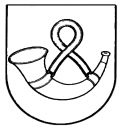 TAURAGĖS RAJONO SAVIVALDYBĖS ADMINISTRACIJABiudžetinė įstaiga, Respublikos g. 2, 72255 Tauragė, tel. (8 446) 62 810, faks. (8 446) 70 801, el. p. savivalda@taurage.lt . Duomenys kaupiami ir saugomi Juridinių asmenų registre, kodas 188737457Lietuvos Respublikos švietimo, mokslo                                                      2020-05-12 Nr. 19-1914ir sporto ministerijaNacionalinė švietimo agentūraDėl KONKURSO DATOS PERKĖLIMOVadovaudajantis Konkurso valstybinių ir savivaldybių švietimo įstaigų (išskyrus aukštąsias mokyklas) vadovų pareigoms eiti tvarkos aprašo (aktuali redakcija), patvirtinto Lietuvos Respublikos švietimo ir mokslo ministro 2011 m. liepos 1 d. įsakymu Nr. V-1193, 33 punktu, Lietuvos Respublikos Vyriausybės 2020 m. kovo 14 d. nutarimu Nr. 207 „Dėl karantino Lietuvos Respublikos teritorijoje paskelbimo“, atsižvelgiant į Švietimo, mokslo ir sporto ministerijos 2020 m. balandžio 10 d. raštą Nr. SR-1767 ,,Dėl konkursų eiti valstybės ar savivaldybės švietimo įstaigos (išskyrus aukštąją mokyklą) vykdymo ir kompetencijų vertinimo“, informuoju, kad konkurso į Tauragės sporto centro direktoriaus pareigas data perkeliama į 2020 m. rugpjūčio 25 d. Dokumentų konkurso organizatoriui pateikimo diena – 2020 m. rugpjūčio 12 d. Visos suinteresuotos šalys bus informuotos apie pasikeitusias aplinkybes. Administracijos direktorius                                                                                      Modestas PetraitisVitalija Okienė, Švietimo ir sporto skyriaus vyr. specialistė (8 446) 62823; vitalija.okiene@taurage.lt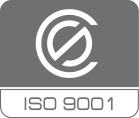 